Business zone „Jelšingrad“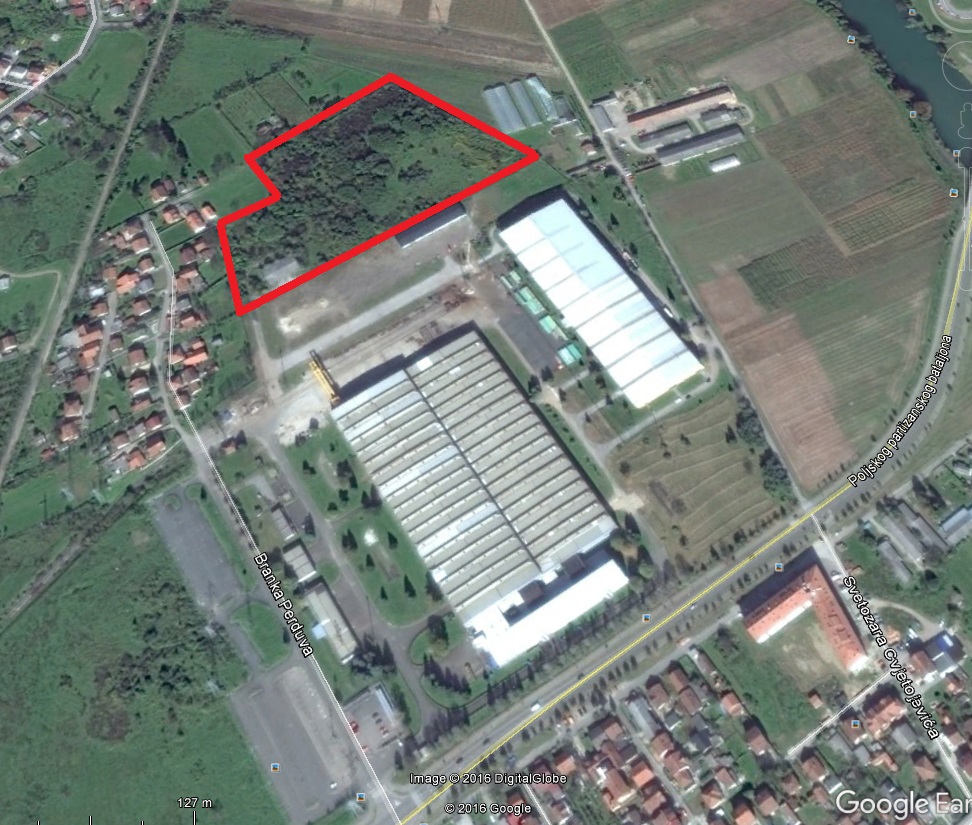 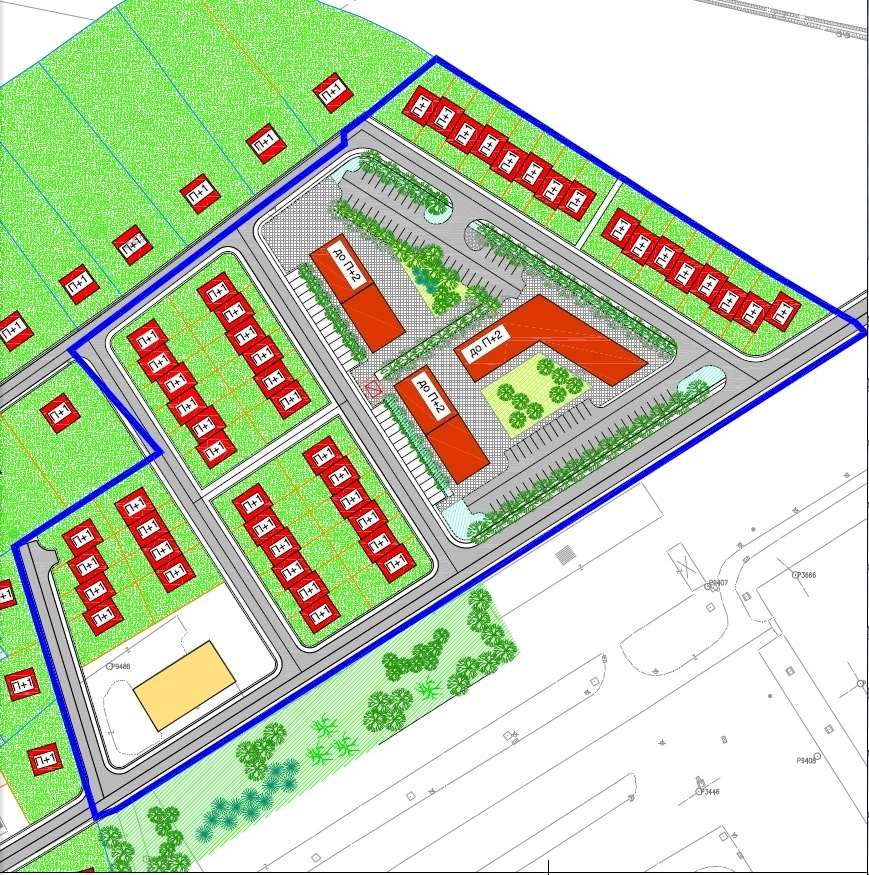 City of Banja Luka granted the land in Zaluzani (former military barracks) to the Ministry of the Inner Affairs of the Republic of Srpska. Total area of the land is 31 179 m². By the Decision of the Republic of Srpska Government, on the March 16th 2017, the City of Banja Luka was asigned 28 ha of the former factory Jelšingrad land, which will be used for the establishment of a new business zone. In the table below, basic data about the zone are shown. NoLandInformation1Name of the location Land next to the company “Novi Jelšingrad”2Agricultural or building landBuilding3Type of investment (greenfield, joint investment)Greenfield + brownfield4Land areaSurface: 28 194 m²1684/3 K.O. Budžak5Owner City of Banja Luka6Description of the location according to the transport corridorsIlije Garašanina Street connects the zone to the highway Banja Luka - Gradiška7Business possibilities: purchase, renting, concessionPurchase8Price of purchase or rentingPrice of the building land3rd zone - 106,9 KM/m² (subject to change, see the footnote)9Infrastructure (electrical energy, water, sewerage system, lighting, telecommunications, access roads)Equipped10Land purpose Economic activities – business object 11Documentation necessary for investing, the issuer (spatial and regulation plan, permissions, consents)Change of the Regulation Plan “Jelšingrad” RO Factory of the tool machines – revised planNecessary documents: location conditions, construction permit, and other necessary permits12Other informationThere are two existing industrial objects on this location – area 5 m² and 428 m²13ContactDepartment of Local Economic Development and Strategic Planning – City of Banja Luka051/244-427